          Application for Copies of Planning Permits & Plans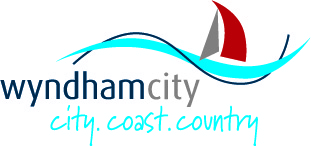 ATTENTION: 		  Wyndham City Council Planning Department, Town Planning Support Officer PRIVACY STATEMENT:Your personal information is being collected by Council for the above purpose.   Your information will be stored in Council’s Customer Database and used to identify you   when communicating with Council and for the delivery of services and information.  For further information on how your personal information is handled, visit Council’s Privacy Policy at:      https://www.wyndham.vic.gov.au/privacy-policyAPPLICANTS DETAILSNAME:                ---------------------------------------------------------------------------------------------------------------------ADDRESS:           ---------------------------------------------------------------------------------------------------------------------TELEPHONE:      ----------------------------------             EMAIL:  -------------------------------------------------------------PROPERTY DETAILSLOT No:  ---------              STREET NAME/No: -----------------------------------------------------------------------------PLANNING PERMIT No: (Must be provided - e.g. WYP 1234/05) ------------------------------------------------------------------DESCRIPTION:  -----------------------------------------------------------------------------------------------------------------REQUEST FOR: Copy of Planning Permit only ($115 per permit) 	 Copy of Endorsed Plans only ($115 per permit)  DECLARATION: I understand that the document(s) has been copied and made available for the purpose of the planning process as set out in the Planning and Environment Act 1987. I hereby agree that the copied document(s) will only be used for the sole purpose of enabling its consideration and review as part of the planning process. I understand and acknowledge that the provided document(s) must not be used for any other purpose. I also agree that I will use the document(s) only for the purpose noted above and that any dissemination, distribution or copying of this document is strictly prohibited as there maybe implications under the Copyright Act 1968.Signature: -----------------------------------------------                               Date:   --- / --- / -------Please note: Copies of all other planning documents must be requested through the Freedom of Information (FOI) process by completing the application form on Wyndham City Councils Website 